*Don’t forget to make a note in your child’s Reading Record Book to let staff when your child engages in Tricky Work games/reading at home.  This helps us choose the ‘Best Learner’; this is a child who is working hard to learn to read the words but might not be someone who could win the ‘Fastest Reader’ prize.Robins Class – Year 2018-19 SpT 1 – All Aboard! - Weekly RemindersRobins Class – Year 2018-19 SpT 1 – All Aboard! - Weekly RemindersGeneral Reminders:Please ensure your child’s Lunch Menu is returned by Monday ready for the start of the day.  This ensures we can begin lessons promptly It is frustrating for pupils and staff spending time completing Lunch Menus when we could be engaging in teaching and learning tasks.  Please ensure your child’s PE kit is named, complete and all items fit correctly.Please support your child to pack suitable outdoor clothing for Active Learning Afternoons.  This might include welly boots or old trainers, old trousers and a suitable coat.Please say goodbye to your child at the Robins Outside Area Gate, so access to the classroom is clear for children.General Reminders:Please ensure your child’s Lunch Menu is returned by Monday ready for the start of the day.  This ensures we can begin lessons promptly It is frustrating for pupils and staff spending time completing Lunch Menus when we could be engaging in teaching and learning tasks.  Please ensure your child’s PE kit is named, complete and all items fit correctly.Please support your child to pack suitable outdoor clothing for Active Learning Afternoons.  This might include welly boots or old trainers, old trousers and a suitable coat.Please say goodbye to your child at the Robins Outside Area Gate, so access to the classroom is clear for children.Week 1WB 7 1 19Focus: trainsTuesday:  Tricky Word and Wordlist WalletsWednesday: Active Learning Afternoon (building with natural resources)Thursday: Multi Skills and Show and Tell (see reverse)Friday: Year One Spellings and PE            Together Time – Make it Count! (see separate letter)Week 2WB 14 1 19Focus: houses/townTuesday:  Tricky Word and Wordlist WalletsWednesday: Active Learning Afternoon* (Creation Story)Thursday: Multi Skills, Show and Tell and Class AssemblyFriday: Year One Spellings and PE            Together Time – Make it Count! (see separate letter)Week 3WB 21 1 19Focus: farms/countrysideTuesday:  Tricky Word and Wordlist WalletsWednesday: Active Learning Afternoon (Precious things)Thursday: Multi Skills and Show and Tell (see reverse) Friday: Year One Spellings and PE            Together Time – Make it Count! (see separate letter)Week 4WB 28 1 19Focus: seasideTuesday:  Tricky Word and Wordlist WalletsWednesday: Active Learning Afternoon (Nature Walk)Thursday: Multi Skills and Show and Tell (see reverse)Friday: Year One Spellings and PE            Together Time – Make it Count! (see separate letter)Week 5WB 4 2 19Focus: FranceTricky Word Competition *Tuesday:  Tricky Word and Wordlist Wallets               Year 1/2 Trip to Rocco GardensWednesday: Active Learning Afternoon (Bring a bike to enjoy our very own Tour de France)Thursday: Multi Skills and Show and Tell (see reverse)Friday: Year One Spellings and PE            Together Time – Make it Count! (see separate letter)Week 6WB 11 2 19Focus: SpainTuesday:  Tricky Word and Wordlist WalletsWednesday: Active Learning Afternoon (The Rec Mission!)Thursday:  Multi Skills and Show and Tell (see reverse)Friday: Year One Spellings and PE            Together Time – Make it Count! (see separate letter)DateChildFocus:  Let me tell you how it works!Thursday 10th JanuaryJackShow and Tell is a whole class activity to develop a range of speaking and listening skills and behaviours.This term we are taking a closer look at simple mechanisms.  Please could your child bring in something which moves! 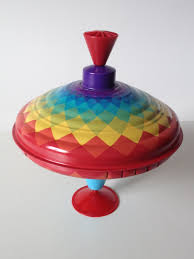 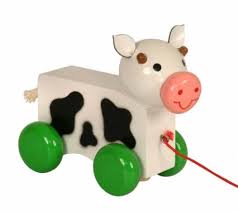 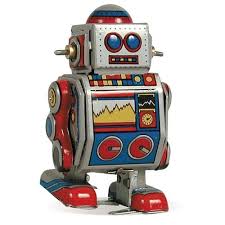 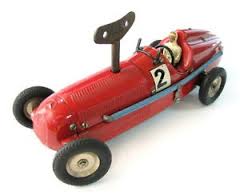 It would be great if you could talk to your child about their chosen ‘item’ to help them decide what they would like to say.  It would be great if they could use words such as push, pull, axle, wheels, turn, wind up …The following modelled language is introduced to structure sessions over the year, ie:I would like to show you … or I would like to tell you ….Who would like to ask a question?Who would like to comment?I have already answered that question. You need to listen carefully.That is a good questionWhat can remember something I said? (Yes that is right.  No that is not right.)This activity forms part of our curriculum:Development Matters in the Early Years Foundation Stage:Communication and Language: SpeakingChildren express themselves effectively, showing awareness of listeners’ needs.  They use past, present and future forms accurately ...Children begin to use more complex sentences to link thoughts (eg using and because)Children use a range of tenses (eg pull, pulled, pulling)National Curriculum Year One: Speaking Children develop the ability to: speak with clear diction and appropriate intonation choose words with precision organise what they say focus on the main point(s) include relevant detail consider the needs of their listeners.Thursday 10th JanuaryZacharyShow and Tell is a whole class activity to develop a range of speaking and listening skills and behaviours.This term we are taking a closer look at simple mechanisms.  Please could your child bring in something which moves! It would be great if you could talk to your child about their chosen ‘item’ to help them decide what they would like to say.  It would be great if they could use words such as push, pull, axle, wheels, turn, wind up …The following modelled language is introduced to structure sessions over the year, ie:I would like to show you … or I would like to tell you ….Who would like to ask a question?Who would like to comment?I have already answered that question. You need to listen carefully.That is a good questionWhat can remember something I said? (Yes that is right.  No that is not right.)This activity forms part of our curriculum:Development Matters in the Early Years Foundation Stage:Communication and Language: SpeakingChildren express themselves effectively, showing awareness of listeners’ needs.  They use past, present and future forms accurately ...Children begin to use more complex sentences to link thoughts (eg using and because)Children use a range of tenses (eg pull, pulled, pulling)National Curriculum Year One: Speaking Children develop the ability to: speak with clear diction and appropriate intonation choose words with precision organise what they say focus on the main point(s) include relevant detail consider the needs of their listeners.Thursday 10th JanuarySkyeShow and Tell is a whole class activity to develop a range of speaking and listening skills and behaviours.This term we are taking a closer look at simple mechanisms.  Please could your child bring in something which moves! It would be great if you could talk to your child about their chosen ‘item’ to help them decide what they would like to say.  It would be great if they could use words such as push, pull, axle, wheels, turn, wind up …The following modelled language is introduced to structure sessions over the year, ie:I would like to show you … or I would like to tell you ….Who would like to ask a question?Who would like to comment?I have already answered that question. You need to listen carefully.That is a good questionWhat can remember something I said? (Yes that is right.  No that is not right.)This activity forms part of our curriculum:Development Matters in the Early Years Foundation Stage:Communication and Language: SpeakingChildren express themselves effectively, showing awareness of listeners’ needs.  They use past, present and future forms accurately ...Children begin to use more complex sentences to link thoughts (eg using and because)Children use a range of tenses (eg pull, pulled, pulling)National Curriculum Year One: Speaking Children develop the ability to: speak with clear diction and appropriate intonation choose words with precision organise what they say focus on the main point(s) include relevant detail consider the needs of their listeners.Thursday 17th JanuaryBetsieShow and Tell is a whole class activity to develop a range of speaking and listening skills and behaviours.This term we are taking a closer look at simple mechanisms.  Please could your child bring in something which moves! It would be great if you could talk to your child about their chosen ‘item’ to help them decide what they would like to say.  It would be great if they could use words such as push, pull, axle, wheels, turn, wind up …The following modelled language is introduced to structure sessions over the year, ie:I would like to show you … or I would like to tell you ….Who would like to ask a question?Who would like to comment?I have already answered that question. You need to listen carefully.That is a good questionWhat can remember something I said? (Yes that is right.  No that is not right.)This activity forms part of our curriculum:Development Matters in the Early Years Foundation Stage:Communication and Language: SpeakingChildren express themselves effectively, showing awareness of listeners’ needs.  They use past, present and future forms accurately ...Children begin to use more complex sentences to link thoughts (eg using and because)Children use a range of tenses (eg pull, pulled, pulling)National Curriculum Year One: Speaking Children develop the ability to: speak with clear diction and appropriate intonation choose words with precision organise what they say focus on the main point(s) include relevant detail consider the needs of their listeners.Thursday 17th JanuaryJakeShow and Tell is a whole class activity to develop a range of speaking and listening skills and behaviours.This term we are taking a closer look at simple mechanisms.  Please could your child bring in something which moves! It would be great if you could talk to your child about their chosen ‘item’ to help them decide what they would like to say.  It would be great if they could use words such as push, pull, axle, wheels, turn, wind up …The following modelled language is introduced to structure sessions over the year, ie:I would like to show you … or I would like to tell you ….Who would like to ask a question?Who would like to comment?I have already answered that question. You need to listen carefully.That is a good questionWhat can remember something I said? (Yes that is right.  No that is not right.)This activity forms part of our curriculum:Development Matters in the Early Years Foundation Stage:Communication and Language: SpeakingChildren express themselves effectively, showing awareness of listeners’ needs.  They use past, present and future forms accurately ...Children begin to use more complex sentences to link thoughts (eg using and because)Children use a range of tenses (eg pull, pulled, pulling)National Curriculum Year One: Speaking Children develop the ability to: speak with clear diction and appropriate intonation choose words with precision organise what they say focus on the main point(s) include relevant detail consider the needs of their listeners.Thursday 17th JanuarySamShow and Tell is a whole class activity to develop a range of speaking and listening skills and behaviours.This term we are taking a closer look at simple mechanisms.  Please could your child bring in something which moves! It would be great if you could talk to your child about their chosen ‘item’ to help them decide what they would like to say.  It would be great if they could use words such as push, pull, axle, wheels, turn, wind up …The following modelled language is introduced to structure sessions over the year, ie:I would like to show you … or I would like to tell you ….Who would like to ask a question?Who would like to comment?I have already answered that question. You need to listen carefully.That is a good questionWhat can remember something I said? (Yes that is right.  No that is not right.)This activity forms part of our curriculum:Development Matters in the Early Years Foundation Stage:Communication and Language: SpeakingChildren express themselves effectively, showing awareness of listeners’ needs.  They use past, present and future forms accurately ...Children begin to use more complex sentences to link thoughts (eg using and because)Children use a range of tenses (eg pull, pulled, pulling)National Curriculum Year One: Speaking Children develop the ability to: speak with clear diction and appropriate intonation choose words with precision organise what they say focus on the main point(s) include relevant detail consider the needs of their listeners.Thursday 17th JanuaryLennonShow and Tell is a whole class activity to develop a range of speaking and listening skills and behaviours.This term we are taking a closer look at simple mechanisms.  Please could your child bring in something which moves! It would be great if you could talk to your child about their chosen ‘item’ to help them decide what they would like to say.  It would be great if they could use words such as push, pull, axle, wheels, turn, wind up …The following modelled language is introduced to structure sessions over the year, ie:I would like to show you … or I would like to tell you ….Who would like to ask a question?Who would like to comment?I have already answered that question. You need to listen carefully.That is a good questionWhat can remember something I said? (Yes that is right.  No that is not right.)This activity forms part of our curriculum:Development Matters in the Early Years Foundation Stage:Communication and Language: SpeakingChildren express themselves effectively, showing awareness of listeners’ needs.  They use past, present and future forms accurately ...Children begin to use more complex sentences to link thoughts (eg using and because)Children use a range of tenses (eg pull, pulled, pulling)National Curriculum Year One: Speaking Children develop the ability to: speak with clear diction and appropriate intonation choose words with precision organise what they say focus on the main point(s) include relevant detail consider the needs of their listeners.Thursday 24th JanuaryGracieShow and Tell is a whole class activity to develop a range of speaking and listening skills and behaviours.This term we are taking a closer look at simple mechanisms.  Please could your child bring in something which moves! It would be great if you could talk to your child about their chosen ‘item’ to help them decide what they would like to say.  It would be great if they could use words such as push, pull, axle, wheels, turn, wind up …The following modelled language is introduced to structure sessions over the year, ie:I would like to show you … or I would like to tell you ….Who would like to ask a question?Who would like to comment?I have already answered that question. You need to listen carefully.That is a good questionWhat can remember something I said? (Yes that is right.  No that is not right.)This activity forms part of our curriculum:Development Matters in the Early Years Foundation Stage:Communication and Language: SpeakingChildren express themselves effectively, showing awareness of listeners’ needs.  They use past, present and future forms accurately ...Children begin to use more complex sentences to link thoughts (eg using and because)Children use a range of tenses (eg pull, pulled, pulling)National Curriculum Year One: Speaking Children develop the ability to: speak with clear diction and appropriate intonation choose words with precision organise what they say focus on the main point(s) include relevant detail consider the needs of their listeners.Thursday 24th JanuaryGwenShow and Tell is a whole class activity to develop a range of speaking and listening skills and behaviours.This term we are taking a closer look at simple mechanisms.  Please could your child bring in something which moves! It would be great if you could talk to your child about their chosen ‘item’ to help them decide what they would like to say.  It would be great if they could use words such as push, pull, axle, wheels, turn, wind up …The following modelled language is introduced to structure sessions over the year, ie:I would like to show you … or I would like to tell you ….Who would like to ask a question?Who would like to comment?I have already answered that question. You need to listen carefully.That is a good questionWhat can remember something I said? (Yes that is right.  No that is not right.)This activity forms part of our curriculum:Development Matters in the Early Years Foundation Stage:Communication and Language: SpeakingChildren express themselves effectively, showing awareness of listeners’ needs.  They use past, present and future forms accurately ...Children begin to use more complex sentences to link thoughts (eg using and because)Children use a range of tenses (eg pull, pulled, pulling)National Curriculum Year One: Speaking Children develop the ability to: speak with clear diction and appropriate intonation choose words with precision organise what they say focus on the main point(s) include relevant detail consider the needs of their listeners.Thursday 24th JanuaryRoryShow and Tell is a whole class activity to develop a range of speaking and listening skills and behaviours.This term we are taking a closer look at simple mechanisms.  Please could your child bring in something which moves! It would be great if you could talk to your child about their chosen ‘item’ to help them decide what they would like to say.  It would be great if they could use words such as push, pull, axle, wheels, turn, wind up …The following modelled language is introduced to structure sessions over the year, ie:I would like to show you … or I would like to tell you ….Who would like to ask a question?Who would like to comment?I have already answered that question. You need to listen carefully.That is a good questionWhat can remember something I said? (Yes that is right.  No that is not right.)This activity forms part of our curriculum:Development Matters in the Early Years Foundation Stage:Communication and Language: SpeakingChildren express themselves effectively, showing awareness of listeners’ needs.  They use past, present and future forms accurately ...Children begin to use more complex sentences to link thoughts (eg using and because)Children use a range of tenses (eg pull, pulled, pulling)National Curriculum Year One: Speaking Children develop the ability to: speak with clear diction and appropriate intonation choose words with precision organise what they say focus on the main point(s) include relevant detail consider the needs of their listeners.Thursday 24th JanuaryTheoShow and Tell is a whole class activity to develop a range of speaking and listening skills and behaviours.This term we are taking a closer look at simple mechanisms.  Please could your child bring in something which moves! It would be great if you could talk to your child about their chosen ‘item’ to help them decide what they would like to say.  It would be great if they could use words such as push, pull, axle, wheels, turn, wind up …The following modelled language is introduced to structure sessions over the year, ie:I would like to show you … or I would like to tell you ….Who would like to ask a question?Who would like to comment?I have already answered that question. You need to listen carefully.That is a good questionWhat can remember something I said? (Yes that is right.  No that is not right.)This activity forms part of our curriculum:Development Matters in the Early Years Foundation Stage:Communication and Language: SpeakingChildren express themselves effectively, showing awareness of listeners’ needs.  They use past, present and future forms accurately ...Children begin to use more complex sentences to link thoughts (eg using and because)Children use a range of tenses (eg pull, pulled, pulling)National Curriculum Year One: Speaking Children develop the ability to: speak with clear diction and appropriate intonation choose words with precision organise what they say focus on the main point(s) include relevant detail consider the needs of their listeners.Thursday 31st JanuaryFreddieShow and Tell is a whole class activity to develop a range of speaking and listening skills and behaviours.This term we are taking a closer look at simple mechanisms.  Please could your child bring in something which moves! It would be great if you could talk to your child about their chosen ‘item’ to help them decide what they would like to say.  It would be great if they could use words such as push, pull, axle, wheels, turn, wind up …The following modelled language is introduced to structure sessions over the year, ie:I would like to show you … or I would like to tell you ….Who would like to ask a question?Who would like to comment?I have already answered that question. You need to listen carefully.That is a good questionWhat can remember something I said? (Yes that is right.  No that is not right.)This activity forms part of our curriculum:Development Matters in the Early Years Foundation Stage:Communication and Language: SpeakingChildren express themselves effectively, showing awareness of listeners’ needs.  They use past, present and future forms accurately ...Children begin to use more complex sentences to link thoughts (eg using and because)Children use a range of tenses (eg pull, pulled, pulling)National Curriculum Year One: Speaking Children develop the ability to: speak with clear diction and appropriate intonation choose words with precision organise what they say focus on the main point(s) include relevant detail consider the needs of their listeners.Thursday 31st JanuaryNinaShow and Tell is a whole class activity to develop a range of speaking and listening skills and behaviours.This term we are taking a closer look at simple mechanisms.  Please could your child bring in something which moves! It would be great if you could talk to your child about their chosen ‘item’ to help them decide what they would like to say.  It would be great if they could use words such as push, pull, axle, wheels, turn, wind up …The following modelled language is introduced to structure sessions over the year, ie:I would like to show you … or I would like to tell you ….Who would like to ask a question?Who would like to comment?I have already answered that question. You need to listen carefully.That is a good questionWhat can remember something I said? (Yes that is right.  No that is not right.)This activity forms part of our curriculum:Development Matters in the Early Years Foundation Stage:Communication and Language: SpeakingChildren express themselves effectively, showing awareness of listeners’ needs.  They use past, present and future forms accurately ...Children begin to use more complex sentences to link thoughts (eg using and because)Children use a range of tenses (eg pull, pulled, pulling)National Curriculum Year One: Speaking Children develop the ability to: speak with clear diction and appropriate intonation choose words with precision organise what they say focus on the main point(s) include relevant detail consider the needs of their listeners.Thursday 31st JanuaryNancyShow and Tell is a whole class activity to develop a range of speaking and listening skills and behaviours.This term we are taking a closer look at simple mechanisms.  Please could your child bring in something which moves! It would be great if you could talk to your child about their chosen ‘item’ to help them decide what they would like to say.  It would be great if they could use words such as push, pull, axle, wheels, turn, wind up …The following modelled language is introduced to structure sessions over the year, ie:I would like to show you … or I would like to tell you ….Who would like to ask a question?Who would like to comment?I have already answered that question. You need to listen carefully.That is a good questionWhat can remember something I said? (Yes that is right.  No that is not right.)This activity forms part of our curriculum:Development Matters in the Early Years Foundation Stage:Communication and Language: SpeakingChildren express themselves effectively, showing awareness of listeners’ needs.  They use past, present and future forms accurately ...Children begin to use more complex sentences to link thoughts (eg using and because)Children use a range of tenses (eg pull, pulled, pulling)National Curriculum Year One: Speaking Children develop the ability to: speak with clear diction and appropriate intonation choose words with precision organise what they say focus on the main point(s) include relevant detail consider the needs of their listeners.Thursday 31st JanuaryPaisleyShow and Tell is a whole class activity to develop a range of speaking and listening skills and behaviours.This term we are taking a closer look at simple mechanisms.  Please could your child bring in something which moves! It would be great if you could talk to your child about their chosen ‘item’ to help them decide what they would like to say.  It would be great if they could use words such as push, pull, axle, wheels, turn, wind up …The following modelled language is introduced to structure sessions over the year, ie:I would like to show you … or I would like to tell you ….Who would like to ask a question?Who would like to comment?I have already answered that question. You need to listen carefully.That is a good questionWhat can remember something I said? (Yes that is right.  No that is not right.)This activity forms part of our curriculum:Development Matters in the Early Years Foundation Stage:Communication and Language: SpeakingChildren express themselves effectively, showing awareness of listeners’ needs.  They use past, present and future forms accurately ...Children begin to use more complex sentences to link thoughts (eg using and because)Children use a range of tenses (eg pull, pulled, pulling)National Curriculum Year One: Speaking Children develop the ability to: speak with clear diction and appropriate intonation choose words with precision organise what they say focus on the main point(s) include relevant detail consider the needs of their listeners.Thursday7th February EvelynShow and Tell is a whole class activity to develop a range of speaking and listening skills and behaviours.This term we are taking a closer look at simple mechanisms.  Please could your child bring in something which moves! It would be great if you could talk to your child about their chosen ‘item’ to help them decide what they would like to say.  It would be great if they could use words such as push, pull, axle, wheels, turn, wind up …The following modelled language is introduced to structure sessions over the year, ie:I would like to show you … or I would like to tell you ….Who would like to ask a question?Who would like to comment?I have already answered that question. You need to listen carefully.That is a good questionWhat can remember something I said? (Yes that is right.  No that is not right.)This activity forms part of our curriculum:Development Matters in the Early Years Foundation Stage:Communication and Language: SpeakingChildren express themselves effectively, showing awareness of listeners’ needs.  They use past, present and future forms accurately ...Children begin to use more complex sentences to link thoughts (eg using and because)Children use a range of tenses (eg pull, pulled, pulling)National Curriculum Year One: Speaking Children develop the ability to: speak with clear diction and appropriate intonation choose words with precision organise what they say focus on the main point(s) include relevant detail consider the needs of their listeners.Thursday7th February EvieShow and Tell is a whole class activity to develop a range of speaking and listening skills and behaviours.This term we are taking a closer look at simple mechanisms.  Please could your child bring in something which moves! It would be great if you could talk to your child about their chosen ‘item’ to help them decide what they would like to say.  It would be great if they could use words such as push, pull, axle, wheels, turn, wind up …The following modelled language is introduced to structure sessions over the year, ie:I would like to show you … or I would like to tell you ….Who would like to ask a question?Who would like to comment?I have already answered that question. You need to listen carefully.That is a good questionWhat can remember something I said? (Yes that is right.  No that is not right.)This activity forms part of our curriculum:Development Matters in the Early Years Foundation Stage:Communication and Language: SpeakingChildren express themselves effectively, showing awareness of listeners’ needs.  They use past, present and future forms accurately ...Children begin to use more complex sentences to link thoughts (eg using and because)Children use a range of tenses (eg pull, pulled, pulling)National Curriculum Year One: Speaking Children develop the ability to: speak with clear diction and appropriate intonation choose words with precision organise what they say focus on the main point(s) include relevant detail consider the needs of their listeners.Thursday7th February Josh GShow and Tell is a whole class activity to develop a range of speaking and listening skills and behaviours.This term we are taking a closer look at simple mechanisms.  Please could your child bring in something which moves! It would be great if you could talk to your child about their chosen ‘item’ to help them decide what they would like to say.  It would be great if they could use words such as push, pull, axle, wheels, turn, wind up …The following modelled language is introduced to structure sessions over the year, ie:I would like to show you … or I would like to tell you ….Who would like to ask a question?Who would like to comment?I have already answered that question. You need to listen carefully.That is a good questionWhat can remember something I said? (Yes that is right.  No that is not right.)This activity forms part of our curriculum:Development Matters in the Early Years Foundation Stage:Communication and Language: SpeakingChildren express themselves effectively, showing awareness of listeners’ needs.  They use past, present and future forms accurately ...Children begin to use more complex sentences to link thoughts (eg using and because)Children use a range of tenses (eg pull, pulled, pulling)National Curriculum Year One: Speaking Children develop the ability to: speak with clear diction and appropriate intonation choose words with precision organise what they say focus on the main point(s) include relevant detail consider the needs of their listeners.Thursday7th February SebastianShow and Tell is a whole class activity to develop a range of speaking and listening skills and behaviours.This term we are taking a closer look at simple mechanisms.  Please could your child bring in something which moves! It would be great if you could talk to your child about their chosen ‘item’ to help them decide what they would like to say.  It would be great if they could use words such as push, pull, axle, wheels, turn, wind up …The following modelled language is introduced to structure sessions over the year, ie:I would like to show you … or I would like to tell you ….Who would like to ask a question?Who would like to comment?I have already answered that question. You need to listen carefully.That is a good questionWhat can remember something I said? (Yes that is right.  No that is not right.)This activity forms part of our curriculum:Development Matters in the Early Years Foundation Stage:Communication and Language: SpeakingChildren express themselves effectively, showing awareness of listeners’ needs.  They use past, present and future forms accurately ...Children begin to use more complex sentences to link thoughts (eg using and because)Children use a range of tenses (eg pull, pulled, pulling)National Curriculum Year One: Speaking Children develop the ability to: speak with clear diction and appropriate intonation choose words with precision organise what they say focus on the main point(s) include relevant detail consider the needs of their listeners.Thursday 14th FebruaryJosh LShow and Tell is a whole class activity to develop a range of speaking and listening skills and behaviours.This term we are taking a closer look at simple mechanisms.  Please could your child bring in something which moves! It would be great if you could talk to your child about their chosen ‘item’ to help them decide what they would like to say.  It would be great if they could use words such as push, pull, axle, wheels, turn, wind up …The following modelled language is introduced to structure sessions over the year, ie:I would like to show you … or I would like to tell you ….Who would like to ask a question?Who would like to comment?I have already answered that question. You need to listen carefully.That is a good questionWhat can remember something I said? (Yes that is right.  No that is not right.)This activity forms part of our curriculum:Development Matters in the Early Years Foundation Stage:Communication and Language: SpeakingChildren express themselves effectively, showing awareness of listeners’ needs.  They use past, present and future forms accurately ...Children begin to use more complex sentences to link thoughts (eg using and because)Children use a range of tenses (eg pull, pulled, pulling)National Curriculum Year One: Speaking Children develop the ability to: speak with clear diction and appropriate intonation choose words with precision organise what they say focus on the main point(s) include relevant detail consider the needs of their listeners.Thursday 14th FebruaryCoreyShow and Tell is a whole class activity to develop a range of speaking and listening skills and behaviours.This term we are taking a closer look at simple mechanisms.  Please could your child bring in something which moves! It would be great if you could talk to your child about their chosen ‘item’ to help them decide what they would like to say.  It would be great if they could use words such as push, pull, axle, wheels, turn, wind up …The following modelled language is introduced to structure sessions over the year, ie:I would like to show you … or I would like to tell you ….Who would like to ask a question?Who would like to comment?I have already answered that question. You need to listen carefully.That is a good questionWhat can remember something I said? (Yes that is right.  No that is not right.)This activity forms part of our curriculum:Development Matters in the Early Years Foundation Stage:Communication and Language: SpeakingChildren express themselves effectively, showing awareness of listeners’ needs.  They use past, present and future forms accurately ...Children begin to use more complex sentences to link thoughts (eg using and because)Children use a range of tenses (eg pull, pulled, pulling)National Curriculum Year One: Speaking Children develop the ability to: speak with clear diction and appropriate intonation choose words with precision organise what they say focus on the main point(s) include relevant detail consider the needs of their listeners.Thursday 14th FebruaryJamesShow and Tell is a whole class activity to develop a range of speaking and listening skills and behaviours.This term we are taking a closer look at simple mechanisms.  Please could your child bring in something which moves! It would be great if you could talk to your child about their chosen ‘item’ to help them decide what they would like to say.  It would be great if they could use words such as push, pull, axle, wheels, turn, wind up …The following modelled language is introduced to structure sessions over the year, ie:I would like to show you … or I would like to tell you ….Who would like to ask a question?Who would like to comment?I have already answered that question. You need to listen carefully.That is a good questionWhat can remember something I said? (Yes that is right.  No that is not right.)This activity forms part of our curriculum:Development Matters in the Early Years Foundation Stage:Communication and Language: SpeakingChildren express themselves effectively, showing awareness of listeners’ needs.  They use past, present and future forms accurately ...Children begin to use more complex sentences to link thoughts (eg using and because)Children use a range of tenses (eg pull, pulled, pulling)National Curriculum Year One: Speaking Children develop the ability to: speak with clear diction and appropriate intonation choose words with precision organise what they say focus on the main point(s) include relevant detail consider the needs of their listeners.